Warszawa, 17 marca 2022 r.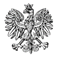 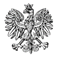 WPS-IV.431.1.2.2022.EK                                                                                         Pani                                                                                         Wiesława Dymowska                                                                                         p.o. Kierownika                                                                                         Gminnego Ośrodka Pomocy Społecznej                                                                                         08-124 Mokobody, ul. Cmentarna 2WYSTĄPIENIE POKONTROLNENa podstawie art. 197b w związku z art. 186 pkt 3 ustawy z dnia 9 czerwca 2011 r. 
o wspieraniu rodziny i systemie pieczy zastępczej (Dz. U. z 2022 r. poz. 447) zwanej dalej ustawą, zgodnie z Planem Kontroli Zewnętrznych Mazowieckiego Urzędu Wojewódzkiego na rok 2022, zespół w składzie: Elżbieta Kozioł - starszy inspektor wojewódzki i Beata Trzcińska - starszy inspektor wojewódzki, Wydziału Polityki Społecznej Mazowieckiego Urzędu Wojewódzkiego w Warszawie, przeprowadził w terminie 7 lutego – 7 marca 2022 r. kontrolę kompleksową w trybie zwykłym w Gminnym Ośrodku Pomocy Społecznej w Mokobodach, zwanym dalej Ośrodkiem.Zakres kontroli obejmował zapewnienie rodzinie przeżywającej trudności w wypełnianiu funkcji opiekuńczo-wychowawczych wsparcia oraz pomocy asystenta rodziny, w okresie od 1 stycznia 2021 r. do dnia kontroli.

Na podstawie art. 197d ww. ustawy oraz na podstawie rozporządzenia Ministra Pracy i Polityki Społecznej z dnia 21 sierpnia 2015 r. w sprawie przeprowadzania kontroli przez wojewodę oraz wzoru legitymacji uprawniającej do przeprowadzania kontroli (Dz. U. poz. 1477) przekazuję niniejsze wystąpienie pokontrolne.Wojewoda Mazowiecki pozytywnie pomimo uchybień ocenił sposób organizacji i realizacji przez Ośrodek zadań wynikających z ustawy o wspieraniu rodziny i systemie pieczy zastępczej, w tym:zapewnienie warunków organizacyjno-kadrowych do realizacji zadania z zakresu wspierania rodziny,poprawność sporządzanej sprawozdawczości,prawidłowość, adekwatność i efektywność udzielanej pomocy i wsparcia rodzinie przeżywającej trudności w wypełnianiu funkcji opiekuńczo-wychowawczych przez działania prowadzone w formie pracy z rodziną lub pomocy w opiece i wychowaniu dziecka,realizację obowiązku wspierania rodziny przeżywającej trudności w wypełnianiu funkcji opiekuńczo-wychowawczych w zakresie ustalonym ustawą, w związku z wystąpieniem stanu epidemii,wywiązywanie się z obowiązku wynikającego z ustawy z dnia 4 listopada 2016 r. o wsparciu kobiet w ciąży i rodzin „Za życiem” (Dz. U. z 2020 r. poz. 1329).Ustaleń kontroli dokonano na podstawie analizy przekazanej dokumentacji oraz pisemnych wyjaśnień p.o. kierownika Ośrodka.Rodzinie przeżywającej trudności w wypełnianiu funkcji opiekuńczo-wychowawczych wójt zapewnia wsparcie w formie: pracy z rodziną, pomocy w opiece i wychowaniu dziecka.Rada Gminy Mokobody Uchwałą Nr XVI.108.2016 z dnia 26 sierpnia 2016 r. nadała statut Gminnemu Ośrodkowi Pomocy Społecznej w Mokobodach. W statucie wskazano, że Ośrodek między innymi realizuje zadania wynikające z ustawy o wspieraniu rodziny i systemie pieczy zastępczej w zakresie organizowania zasad i form wspierania rodziny przeżywającej trudności w wypełnianiu funkcji opiekuńczo-wychowawczych. Statut Ośrodka nie został uaktualniony o realizowane zadania z zakresu ustawy z dnia 4 listopada 2016 r. o wsparciu kobiet w ciąży i rodzin „Za życiem” (Dz. U. z 2020 r. poz. 1329). Zgodnie z art. 11 ust. 2 ustawy o finansach publicznych, jednostka budżetowa działa na podstawie statutu określającego w szczególności jej nazwę, siedzibę i przedmiot działalności. Jest to, zatem dokument stanowiący podstawę działania gminnej jednostki budżetowej, jaką jest ośrodek pomocy społecznej i winien on zawierać wszystkie elementy wymienione w tym przepisie.Regulamin Organizacyjny, zwany dalej Regulaminem, wprowadzony został zarządzeniem nr 8/2016 z 15 lipca 2016 r., zmienionym zarządzeniem nr 10/2016 z 20 października 2016 r. Regulamin określa, między innymi strukturę organizacyjną i zadania realizowane przez Ośrodek. W § 6 Regulaminu wymieniono samodzielne stanowiska pracy, w tym asystenta rodziny. § 26 zawiera zakres zadań asystenta rodziny. Należy podkreślić, że intencją ustawodawcy jest rozwój systemu opieki nad dzieckiem i rodziną, czemu służyć ma dyspozycja zawarta w art. 10 ust. 2 ustawy, która daje gminie możliwość utworzenia w Ośrodku zespołu do spraw asysty rodzinnej.

Zarządzeniem nr 99.2021 z 31 grudnia 2021 r. zostało Pani powierzone pełnienie obowiązków kierownika Gminnego Ośrodka Pomocy Społecznej w Mokobodach do czasu zatrudnienia kierownika Ośrodka, nie dłużej jednak niż na okres 6 miesięcy. Do 30 grudnia 2021 r. funkcję kierownika pełniła Pani Magdalena Grudzień-Soszyńska. W trakcie kontroli nie ogłoszono naboru na wolne stanowisko urzędnicze kierownika Ośrodka. Wójt Gminy Mokobody upoważnił Panią do prowadzenia postępowań w sprawach z zakresu wspierania rodziny oraz do wydawania w tych sprawach decyzji . 
Zgodnie z art. 28a ustawy, wójt sprawuje kontrolę nad podmiotami organizującymi pracę 
z rodziną oraz placówkami wsparcia dziennego. W Ośrodku nie przeprowadzano kontroli w tym zakresie.
Gmina wypełniła obowiązek wynikającego z art. 176 pkt 1 ustawy. Uchwałą Nr XXVII.207.2021 
z 30 czerwca 2021 r. Rada Gminy Mokobody przyjęła Gminny Program Wspierania Rodziny na lata 2021-2023. Wykonanie uchwały powierzono Wójtowi Gminy, a jego realizację Ośrodkowi przy stałej współpracy pomiędzy instytucjami, organizacjami, fundacjami i stowarzyszeniami w celu zapewnienia najlepszego efektu podjętych działań. Nie określono jednak zasad tej współpracy, harmonogramu działań dla instytucji wymienionych w programie, jak również terminów ich realizacji. Jako cel główny programu wskazano „Wspieranie rodzin przeżywających trudności w prawidłowym wypełnianiu funkcji opiekuńczo-wychowawczej, prowadzące do przywrócenia prawidłowego funkcjonowania w życiu codziennym ”. Osiągnięcie celu głównego ma nastąpić poprzez realizację działań przypisanych do 3 celów szczegółowych:wspierania rodzin we wzmacnianiu ich roli i funkcji opiekuńczo-wychowawczej,zabezpieczenia potrzeb bytowych dzieci i rodzin. Poprawa funkcjonowania rodziny w sferze socjalno-bytowej,podnoszenia umiejętności i kompetencji wychowawczych rodziców. W programie nie wskazano realizatorów i terminów realizacji działań oraz wskaźników osiągnięcia poszczególnych celów szczegółowych. Poinformowała Pani, że nie dokonano ewaluacji poprzedniego programu. Program po upływie 3 lat powinien podlegać ocenie, a wynikiem podsumowania powinny być rekomendacje, które zostaną uwzględnione w kolejnym programie. W pkt 9 programu pn. Monitoring gminnego programu wspierania rodziny zapisano, że „gromadzone informacje pozwolą na ocenę postępów, wskażą dalsze potrzeby i zrekonstruują działania, które mają dać informację zwrotną pozwalającą na określenie i wprowadzenie innowacji w programie”. Zapewnienie warunków organizacyjno-kadrowych do realizacji zadania z zakresu wspierania rodzinyOśrodek zatrudnia asystenta rodziny, bez przerw, od I półrocza 2014 r. Obecny asystent zatrudniony jest od 1 lipca 2019 r. na czas określony do 31 marca 2022 r. na podstawie umowy o pracę w wymiarze 0, 5 etatu (20 godzin tygodniowo). Asystent pracuje w wyznaczone dni tygodnia w godzinach: we wtorek – 8.00 - 15.00, w środę – 8.00 – 15.00 lub 11.00 – 18.00
i w piątek – 8.00 – 14.00. W opisie stanowiska pracy czytamy, że „przybycie do pracy tak, aby po przygotowaniu się, rozpocząć właściwą pracę o wyznaczonej godzinie, jak również opuścić stanowisko pracy o wyznaczonej godzinie”. Nadmienić należy, że art. 17 ust. 2 ustawy określa zakres prawnych form zatrudnienia asystenta rodziny. Zmiana formy zatrudnienia na pracę w systemie zadaniowym wypełniła warunek wynikający z ww. przepisu. Dodatkowo określenie sztywnych godzin pracy i dni pracy wskazuje, że asystent rodziny nie pracował w zadaniowym systemie czasu pracy. Zaakcentować należy, że przerwy w zatrudnieniu, jak również rotacja na stanowisku asystenta rodziny mają niekorzystny wpływ na efekty podejmowanych przez niego działań. Praca asystenta ma charakter długofalowy i opiera się na zaufaniu, którego nie da się zbudować w krótkim okresie. Ustalono, że asystent złożył oświadczenia, o których mowa w art. 12 ust. 1 pkt 2 - 4 ustawy. Praca asystenta rodziny nie była w Ośrodku łączona z wykonywaniem obowiązków pracownika socjalnego oraz z prowadzeniem postępowań z zakresu świadczeń realizowanych przez gminę. 
W zakresie czynności asystenta stwierdzono brak zadań określonych w art. 15 ust. 1 pkt 13a ustawy. Zgodnie z art. 12 ust. 2 ustawy asystent rodziny jest obowiązany do systematycznego podnoszenia swoich kwalifikacji w zakresie pracy z dziećmi lub rodziną, w szczególności przez udział w szkoleniach oraz samokształcenie. W okresie kontrolnym asystent wziął udział w szkoleniu „Rola jednostek samorządu terytorialnego w nowoczesnym przeciwdziałaniu uzależnieniom i przemocy w rodzinie. Zadania i kompetencje Gminnych Komisji Rozwiązywania Problemów alkoholowych oraz członków Zespołów Interdyscyplinarnych i Grup Roboczych”.1 października 2017 r. weszła w życie ustawa z dnia 13 maja 2016 r. o przeciwdziałaniu zagrożeniom przestępczością na tle seksualnym (Dz. U. z 2020 r. poz. 152). Zgodnie z art. 21 ust. 1 ww. ustawy, w przypadku zatrudniania lub dopuszczania osób do innej działalności związanej 
z wychowaniem, edukacją, wypoczynkiem, leczeniem małoletnich lub opieką nad nimi pracodawca lub inny organizator w zakresie takiej działalności ma obowiązek sprawdzenia, czy dane zatrudnianej lub dopuszczanej osoby są zamieszczone w Rejestrze Sprawców Przestępstw na Tle Seksualnym z dostępem ograniczonym. Dokonano odpowiedniego sprawdzenia asystenta, a tym samym wypełniono obowiązek wynikający z ww. przepisu.Poprawność sporządzanej sprawozdawczościZgodnie z art. 179 ustawy w terminie do 31 marca każdego roku wójt składa radzie gminy roczne sprawozdanie z realizacji zadań z zakresu wspierania rodziny oraz przedstawia potrzeby związane z realizacją zadań. Przedstawiła Pani wyciąg z Komisji Wspólnych Rady Gminy Mokobody z 21 czerwca 2021 r., z którego wynika, że „Sprawozdanie z realizacji zadań z zakresu wspierania rodziny za rok 2020” zostało przyjęte jednogłośnie. Sprawozdanie opracował asystent rodziny 
w styczniu 2021 r., wpłynęło do Rady Gminy w Mokobodach 3 lutego 2021 r. i zawierało m. in. następujące informacje: koszt zatrudnienia asystenta rodziny, liczbę rodzin, z którymi pracował asystent w 2020 r. wraz z działaniami jakie prowadził w tych rodzinach, np.:- udzielanie pomocy rodzinom w poprawie ich sytuacji życiowej, w tym zdobywaniu umiejętności prawidłowego prowadzenia gospodarstwa domowego, np.: instruktaż prawidłowego sprzątania mieszkania (podział obowiązków na członków rodziny), zasady zdrowego żywienia, edukacja w zakresie gospodarowania budżetem (analiza dochodów 
i wydatków, planowanie wydatków, niebezpieczeństwa wynikające z podjęcia pożyczki gotówkowej),- udzielanie pomocy rodzinom w rozwiązywaniu problemów wychowawczych, np.: poprawa relacji rodzic-dziecko, wdrażanie metod nagradzania i karania (bez stosowania przemocy).Sprawozdanie zawiera podsumowanie zadań realizowanych z zakresu wspierania rodziny na terenie Gminy Mokobody w 2020 r., w tym efekty pracy asystenta rodziny, nie przedstawiało natomiast potrzeb związanych z realizacją zadań na 2021 r. Mając na uwadze, że w sprawozdaniu nie zostały uwzględnione potrzeby związane z realizacją zadań z zakresu wspierania rodziny, należy uznać, że obowiązek wynikający z art. 179 ustawy nie został wypełniony w całości.Ośrodek wypełnił obowiązek wynikający z art. 176 pkt 6 oraz § 3 rozporządzenia w sprawie sprawozdań rzeczowo-finansowych z wykonywania zadań z zakresu wspierania rodziny i systemu pieczy zastępczej i przekazał sprawozdania za okres: od 1 stycznia 2021 r. do 30 czerwca 2021 r. i od 1 lipca 2021r. do 31 grudnia 2021 r. Biorąc pod uwagę przedstawioną dokumentację prowadzonych spraw oraz sporządzane sprawozdania z wykonywania zadań z zakresu wspierania rodziny i systemu pieczy zastępczej stwierdzono brak zgodności przekazanych danych. x xxxxxxxxxxxxxxxxxxxxxxxxxxxxxxxxxxxxxxxxxxxxxxxxxxxxxxxxxxxxxxxxxxxxxxxxxxxxxxxxxxxxxxxxxxxxxxxxxxxxxxxxxxxxxxxxxxxxxxxxxxxxxxxxxxxxxxxxxxxxxxxxxxxxxxxxxxxxxxxxxxxxxxxxxxxxxxxx xxxxxxxxxxxxxxxxxxxxxxxxxxxxxxxxxxxxxxxxxxxxxxxxxxxxxxxxxxxxxxxxxxxxxxxxxxxxxxxxxxxxxxxxxxxx xxxxxxxxxxxxxxxxxxxxxxxxxxxxxxxxxxxxxxxxxxxxxxxxxxxxxxxxxxxxxxxxxxxxxxxxxxxxxxxxxxxxxxxx xxxxxxxxxxxxxxxxxxxxxxxxxxxxxxxxxxxxxxxxxxxxxxxxxxxxxxxxxxxxxxxxxxxxxxxxxxxxxxxxxxxxx xxxxxxxxxxxxxxxxxxxxxxxxxxxxxxxxxxxxxxxxxxxxxxxxxxxxxxxxxxxxxxxxxxxxxxxxxxxxxxxxxxxxxxxx xxxxxxxxxPrawidłowość, adekwatność i efektywność udzielanej pomocy i wsparcia rodzinie przeżywającej trudności w wypełnianiu funkcji opiekuńczo-wychowawczych przez działania prowadzone w formie pracy z rodziną lub pomocy w opiece i wychowaniu dzieckaZgodnie z art. 2 ust. 1 ustawy, wspieranie rodziny przeżywającej trudności w wypełnianiu funkcji opiekuńczo-wychowawczych to zespół planowych działań mających na celu przywrócenie rodzinie zdolności do wypełniania tych funkcji. Definicja wskazuje, że nie chodzi o jedno działanie, ale o ich zespół, i do tego zaplanowany. Dlatego też konieczne jest zdiagnozowanie problemuwystępującego w danej rodzinie, stanowiącego przyczynę trudności w wypełnianiu funkcji opiekuńczo-wychowawczych.Na gminie spoczywa nie tylko obowiązek wspierania rodziny przeżywającej trudności w wypełnianiu funkcji opiekuńczo-wychowawczych, ale też prowadzenie monitoringu sytuacji dziecka z rodziny zagrożonej kryzysem lub przeżywającej trudności. W celu realizacji tego zadania istotne jest dokonywanie analizy i oceny zjawisk mających wpływ na sytuację osób wymagających wsparcia w środowisku, wykazanie aktywności przy identyfikowaniu i monitorowaniu osób i rodzin wymagających pomocy, w szczególności:ustalenie zasad postępowania odnośnie wymiany informacji dotyczących rodzin z problemami;stosowanie procedur weryfikowania własnych informacji i ustalenia wspólnych działań;wykorzystanie innych możliwości dotarcia do wszystkich osób potrzebujących pomocy 
i wsparcia.Wyjaśniła Pani, że informacje o rodzinach przeżywających trudności pochodzą w pierwszej kolejności od pracowników socjalnych pracujących w rejonach oraz od pielęgniarki środowiskowej, pedagoga szkolnego, dzielnicowego, wójta, radnych i sołtysów. W Ośrodku nie ustalono formalnych zasad postępowania odnośnie wymiany informacji dotyczących rodzin z problemami, ani procedur weryfikowania własnych informacji i ustalenia wspólnych działań. Wyjaśniła Pani, że w Ośrodku obowiązywały zasady, które nie zostały formalnie wprowadzone do stosowania, natomiast przyjęto następującą kolejność postępowania: pracownik socjalny sporządzał notatkę służbową na okoliczność powzięcia informacji o rodzinie przeżywającej problemy opiekuńczo-wychowawcze,pracownik socjalny weryfikował informacje zawarte w notatce służbowej poprzez sporządzenie wywiadu środowiskowego, na zasadach określonych w ustawie o pomocy społecznej, W przypadku:potwierdzenia problemów występujących w rodzinie pracownik socjalny wnioskował do kierownika Ośrodka o przydzielenie rodzinie asystenta rodziny,kiedy informacje zawarte w notatce służbowej nie znajdowały potwierdzenia, rodzina monitorowana była przez pracownika socjalnego. Zgodnie z art. 9 ustawy, „rodzina może otrzymać wsparcie przez działania:instytucji i podmiotów działających na rzecz dziecka i rodziny,placówek wsparcia dziennego,rodzin wspierających”.Gmina nie obejmowała rodzin przeżywających trudności w wypełnianiu funkcji opiekuńczo-wychowawczych pomocą rodzin wspierających. Na terenie gminy Mokobody nie funkcjonowały placówki wsparcia dziennego.
xxxxxxxxxxxxxxxxxxxxxxxxxxxxxxxxxxxxxxxxxxxxxxxxxxxxxxxxxxxxxxxxxxxxxxxxxxxxxxxxxxxxx xxxxxxxxxxxxxxxxxxxxxxxxxxxxxxxxxxxxxxxxxxxxxxxxxxxxxxxxxxxxxxxxxxxxxxxxxxxxxxxxxxxxx xxxxxxxxxxxxxxxxxxxxxxxxxxxxxxxxxxxxxxxxxxxxxxxxxxxxxxxxxxxxxxxxxxxxxxxxxxxxxxxxxxxxxxxxxxx xxxxxxxxxxxxxxxxxxxxxxxxxxxxxxxxxxxxxxxxxxxxxxxxxxxxxxxxxxxxxxxxxxxxxxxxxxxxxxxxxxxxxxxxxxxxxxxxxxxxxxxxxxxxxxxxxxxxxxxxxxxxxxxxxxxxxxxxxxxxxxxxxxxxxxxxxxxxxxxxxxxxxxxxxxxxxxxxxxxxxxxxxxxxxxxxxxxxxxxxxxxxxxxxxxxxxxxxxxxxxxxxxxxxxxxxxxxxxxxxxxxxxxxxxxxxxxxxxxxxxxxxxxxxxxx xxxxxxxxxxxxxxxxxxxxxxxxxxxxxxxxxxxxxxxxxxxxxxxxxxxxxxxxxxxxxxxxxxxxxxxxxxxxxxxxxxxxxxxxxxxx xxxxxxxxxxxxxxxxxxxxxxxxxxxxxxxxxxxxxxxxxxxxxxxxxxxxxxxxxxxxxxxxxxxxxxxxxxxxxxxxxxx xxxxxxxxxxxxxxxxxxxxxxxxxxxxxxxxxxxxxxxxxxxxxxxxxxxxxxxxxxxxxxxxxxxxxxxxxxxxxxxxxxxxxxxxxxxxxxxxxxxxxxxxxxxxxxxxxxxxxxxxxxxxxxxxxxxxxxxxxxxxxxxxxxxxxxxxxxxxxxxxxxxxxxxxxxxxxxxxxxxxxxxxxxxxxxxxxxxxxxxxxxxxxxxxxxxxxxxxxxxxxxxxxxxxxxxxxxxxxxxxxxxxxxxxxxxxxxxxxxxxxxxxxxxxxxxx xxxxxxxxx   xxxxxxxxxxxxxxxxxxxxxxxxxxxxxxxxxxxxxxxxxxxxxxxxxxxxxxxxxxxxxxxxxxxxxxxxxxxxxx xxxxxxxxxxxx   xxxxxxxxxxxxxxxxxxxxxxxxxxxxxxxxxxxxxxxxxxxxxxxxxxxxxxxxxxxxxxxxxxxxxxxxxxxxxxW okresie kontrolnym pracownicy Ośrodka nie uczestniczyli w posiedzeniach w sprawie oceny sytuacji dziecka umieszczonego w pieczy zastępczej.Ustalono, że przydzielenie asystenta rodziny następowało na wniosek pracownika socjalnego po przeprowadzeniu rodzinnego wywiadu środowiskowego (art. 11 ust. 1 ustawy). Praca z rodziną dokumentowana była w osobnych teczkach dla każdej rodziny i zawierała: wywiad środowiskowy - zauważyć należy, że brak jest adnotacji kierownika Ośrodka o przydzieleniu asystenta rodziny. Ustalono, że pkt VII wywiadu - ocena sytuacji osoby/rodziny i wnioski pracownika socjalnego, zawierała opis problemów występujących w rodzinie i powody, dla których wnioskowano o przydzielenie asystenta rodziny,zgodę rodziny na współpracę z asystentem rodziny;plan pracy z rodziną - część I i plan pracy z rodziną – aktualizacja, w których odnotowywano:dane rodziny – imię i nazwisko, miejsce zamieszkania,imię i nazwisko asystenta rodziny,datę sporządzenia dokumentu,cel główny, np.: monitorowanie umiejętności opiekuńczo-wychowawczych. Zaznaczyć należy, że cel rozumiemy jako przyszłe zdarzenie, które zostanie osiągnięte dzięki realizacji zaplanowanych działań, podczas, gdy monitoring charakteryzuje się stałą obserwacją, kontrolowaniem oraz nadzorem czegoś,cele szczegółowe (długoterminowe) wraz z efektami oraz cele szczegółowe (krótkoterminowe) wraz z efektami. Odnotowano, że występowały błędy w zakresie utożsamiania celów z działaniami, które mają służyć osiągnięciu celu, np.: motywowanie do aktywnego poszukiwania pracy, angażowanie domowników w obowiązki domowe,działania krótkoterminowe: opis działania, np.: dbanie o ład i porządek, pomoc chłopcom w nauce,wskazany termin wykonania, np.: wg potrzeb, ciągłe. Należy stwierdzić, że tak określony termin nie wskazuje, kiedy można oczekiwać rezultatu działania. Termin, to „czas przeznaczony na wykonanie jakiegoś zadania, konkretna data, kiedy coś ma nastąpić”,wpis osoby odpowiedzialnej, np.: asystent, rodzice.podpisy: asystenta rodziny, rodziny oraz pracownika socjalnego. Ustalono, że plany pracy z rodziną były sporządzane bez przeprowadzenia diagnozy sytuacji rodziny. Diagnoza to rozróżnienie, rozpoznanie tła dysfunkcjonalności rodziny i przyczyn niepokojącego stanu rzeczy, które pozwala odpowiednio dobrać sposób postępowania, metody pracy, zaplanować czas pracy z rodziną,plan pracy z rodziną część II – aktualizacja, składał się z pozycji:nazwisko rodziny,datę sporządzenia dokumentu,ocenę wykonania działań w podziale na: wykonane, w części wykonane, niewykonane, orazcele krótkoterminowe,podpis asystenta – brak natomiast podpisu rodziny i pracownika socjalnego,dziennik wizyt asystenta rodziny. Tabela zawierała następujące kolumny: datę wizyty i godzinę rozpoczęcia pracy z rodziną - brak godziny zakończenia pracy 
z rodziną,cel wizyty - opis czynności podjętych przez asystenta i rodzinę. Należy nadmienić, że opis czynności „omówiliśmy sprawy bieżące rodziny” nie wnosi żadnych informacji o funkcjonowaniu rodziny,podpis asystenta,podpis rodziny. Dokument wypełniany był dla każdej rodziny i za każdy miesiąc odrębnie i miał charakter notatki sporządzanej na okoliczność pracy asystenta z rodziną.sprawozdanie – ocena okresowa z pracy asystenta rodziny z rodziną zawierało: ocenę okresową rodziny, tj. opis sytuacji rodziny wraz z oceną tej sytuacji, cele współpracy z rodziną:- cel główny,- cele szczegółowe,             3) zadania wykonane w rodzinie w ocenianym okresie,             4) rokowania, np.: niepewne. Takie sformułowanie rokowań rozumianych, jako przewidywanie postępów i następstw uprzednich, np.: działań, jest mało konkretne i nie daje informacji, co do osiągnięcia przewidywanych efektów pracy asystenta z rodziną,             5) wnioski i uwagi. Zauważyć należy, że wnioski i uwagi są hasłowe, np.: nadal wymagana jest współpraca z asystentem rodziny, nie wnoszą nowych elementów do pracy z rodziną, nie zawierają informacji dotyczących:- kontynuacji planu pracy z rodziną lub jego modyfikacji,- potrzeby kontynuacji, zmiany lub wprowadzenia nowych metod pracy z rodziną,            6) podpis asystenta i kierownika Ośrodka.Okresowa ocena sytuacji rodziny dokonywana była zgodnie z art. 15 ust. 1 pkt 15 ustawy. Zgodnie z art. 15 ust. 1 pkt 16 ustawy do zadań asystenta rodziny należy monitorowanie funkcjonowania rodziny po zakończeniu pracy z rodziną. Z analizy dokumentów wynika, że monitoring nie był prowadzony. Praca z rodziną określona w art. 8 ust. 2 ustawy jest jedną z form wspierania rodziny. Artykuł 10 ust. 3 ustawy przewiduje dodatkowe formy pracy z rodziną, wymienione w pkt 1-5 ustawy. Wyjaśniła Pani, że asystent rodziny i pracownicy socjalni informowali rodziny o możliwości korzystania z konsultacji i poradnictwa specjalistycznego świadczonego przez: Caritas Diecezji Siedleckiej, Starostwo Powiatowe w Siedlcach, Komisariat Policji w Mokobodach, oraz współpracowali z: placówkami oświatowymi, ośrodkiem zdrowia, poradnią psychologiczno-pedagogiczną, Powiatowym Centrum Pomocy Rodzinie w Siedlcach, Gminną Komisją Rozwiązywania Problemów Alkoholowych, Zespołem Interdyscyplinarnym, Gminnym Ośrodkiem Kultury w Mokobodach.W kontrolowanym okresie nie wystąpiły okoliczności przydzielenia asystenta rodziny w przypadkach, o których mowa w art. 11 ust. 1a ustawy.Realizacja obowiązku wspierania rodziny przeżywającej trudności w wypełnianiu funkcji opiekuńczo-wychowawczych w zakresie ustalonym ustawą, w związku z wystąpieniem stanu epidemiiWyjaśniła Pani, że od stycznia do maja 2021 r. asystent rodziny kontaktował się z rodzinami telefonicznie, a od czerwca powrócił do pracy w środowisku, w miejscu zamieszkania rodziny,
z zachowaniem wszelkich środków bezpieczeństwa. Realizacja planu pracy z rodziną, udzielanie pomocy, prowadzenie dokumentacji rodzin odbywało się na bieżąco, bez przerw.Wywiązywanie się z obowiązku wynikającego z ustawy z dnia 4 listopada 2016 r. o wsparciu kobiet w ciąży i rodzin „Za życiem” (Dz. U. z 2020 r. poz. 1329)Ustawa z dnia 4 listopada 2016 r. o wsparciu kobiet w ciąży i rodzin „Za życiem” wprowadziła zadania dla asystenta rodziny, zgodnie z którymi rolą asystenta jest koordynacja poradnictwa 
w zakresie: przezwyciężania trudności w pielęgnacji i wychowaniu dziecka; wsparcia psychologicznego; pomocy prawnej, w szczególności w zakresie praw rodzicielskich i uprawnień pracowniczych; dostępu do rehabilitacji społecznej i zawodowej oraz świadczeń opieki zdrowotnej. Wyjaśniła Pani, że w okresie objętym kontrolą:- rodziny były informowane o możliwości skorzystania ze wsparcia asystenta rodziny z tego tytułu, - nie wypłacono jednorazowych świadczeń z tytułu urodzenia się żywego dziecka, o którym mowa w art. 10 ustawy,- nie wpłynął żaden wniosek o koordynację wsparcia, o którym mowa w art. 8 ust. 6 ustawy.Na podstawie art. 197 d ustawy z dnia 9 czerwca 2011 r. o wspieraniu rodziny i systemie pieczy zastępczej oraz na podstawie rozporządzenia Ministra Pracy i Polityki Społecznej z dnia 21 sierpnia 2015 r. w sprawie przeprowadzania kontroli przez wojewodę oraz wzoru legitymacji uprawniającej do przeprowadzania kontroli i wobec stwierdzonych uchybień kieruję do Pani następujące zalecenia pokontrolne:uwzględnić wskazania zawarte w art. 17 ust. 2 ustawy o wspieraniu rodziny i systemie pieczy zastępczej, dotyczące zatrudnienia asystenta rodziny w ramach stosunku pracy w systemie zadaniowego czasu pracy (przy zachowaniu wymiaru czasu pracy nieprzekraczającego 8 godzin na dobę i przeciętnie 40 godzin tygodniowo 
w przeciętnie pięciodniowym tygodniu pracy);wypracować procedury określające standardy pracy asystenta rodziny, które staną się podstawą stosowanych metod pracy oraz przyczynią się do podejmowania adekwatnych 
i zaplanowanych działań;dochowywać staranności przy przekazywaniu danych w sporządzanej sprawozdawczości z zakresu wspierania rodziny,wypełniać obowiązek wynikający z art. 179 ustawy w zakresie przedstawiania radzie gminy potrzeb związanych z realizacją zadań z zakresu wspierania rodziny,monitorować funkcjonowanie rodziny po zakończeniu pracy z rodziną, stosownie 
z obowiązkiem wynikającym z art. 15 ust. 1 pkt 16 ustawy.Uwagi i wnioski pokontrolnePonadto zwracam uwagę na potrzebę:uaktualnienia statutu Ośrodka o zadania wynikające z ustawy z dnia 4 listopada 2016 r. o wsparciu kobiet w ciąży i rodzin „Za życiem” (Dz. U. z 2020 r. poz. 1329),wypracowania mechanizmów identyfikowania wszystkich rodzin przeżywających trudności w wypełnianiu funkcji opiekuńczo-wychowawczych w celu objęcia ich wsparciem w formie pracy z rodziną lub pomocy w opiece i wychowaniu dziecka,przyjęcia zasad współpracy i sprawnej wymiany informacji pomiędzy Ośrodkiem 
a poszczególnymi instytucjami i podmiotami zaangażowanymi w udzielanie wsparcia rodzinom;podjęcia działań w celu nawiązania współpracy z rodzinami, które mogłyby stanowić rodzinę wspierającą dla rodzin z problemami opiekuńczo-wychowawczymi;rozważenia potrzeb gminy w zakresie wspierania rodzin w formie pomocy w opiece i wychowaniu, poprzez prowadzenie przez gminę placówki wsparcia dziennego. PouczenieZgodnie z art. 197 d ustawy z dnia 9 czerwca 2011 r. o wspieraniu rodziny i systemie pieczy zastępczej (Dz. U. z 2022 r. poz. 447) oraz § 14 ust. 1 rozporządzenia Ministra Pracy i Polityki Społecznej z dnia 21 sierpnia 2015 r. w sprawie przeprowadzania kontroli przez wojewodę oraz wzoru legitymacji uprawniającej do przeprowadzania kontroli (Dz. U. poz. 1477) kontrolowana jednostka może w terminie 7 dni od dnia otrzymania wystąpienia pokontrolnego, zgłosić do Wojewody Mazowieckiego zastrzeżenia do wydanego wystąpienia lub/i do zawartych 
w nim zaleceń pokontrolnych na adres: Mazowiecki Urząd Wojewódzki, Wydział Polityki Społecznej, plac Bankowy 3/5, 00-950 Warszawa. W przypadku nieuwzględnienia przez Wojewodę Mazowieckiego zastrzeżeń oraz 
w przypadku nie zgłoszenia zastrzeżeń do zaleceń, kontrolowana jednostka jest obowiązana
w terminie 30 dni od otrzymania niniejszego wystąpienia pokontrolnego powiadomić wojewodę o sposobie realizacji uwag, wniosków i zaleceń. W przypadku uwzględnienia zastrzeżeń odpowiadając na zalecenia należy mieć na uwadze zmiany wynikające z powyższego faktu.Jednocześnie przypominam, że w przypadku osób, które nie realizują zaleceń pokontrolnych mają zastosowanie przepisy art. 198 ustawy o wspieraniu rodziny i systemie pieczy zastępczej.z up. WOJEWODY MAZOWIECKIEGOAnna OlszewskaDyrektor Wydziału Polityki SpołecznejWydział Polityki Społecznej/podpisano bezpiecznym podpisem elektronicznymweryfikowanym ważnym kwalifikowanym certyfikatem/STARSZY INSPEKTOR WOJEWÓDZKI                      Elżbieta KoziołSTARSZY INSPEKTOR WOJEWÓDZKI                        Beata Trzcińska